CSONGRÁD-CSANÁD MEGYEI KORMÁNYHIVATAL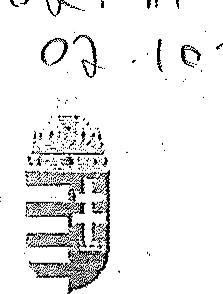 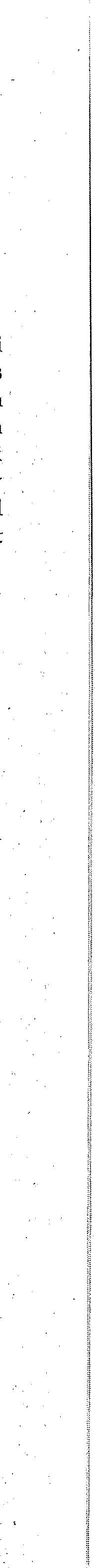 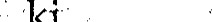 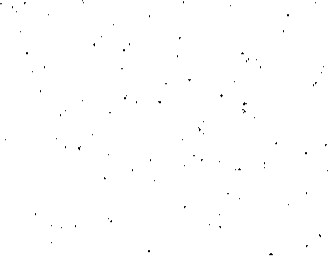 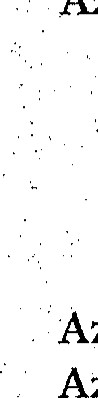 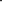 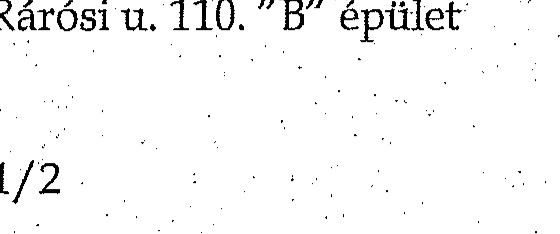 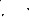 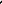 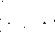 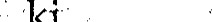 AGRÁRÜGYI FŐOSZTÁLY FÖLDMŰVELÉSÜGYI OSZTÁLY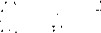 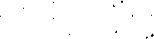 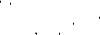 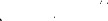 Ügyiratszám: CS/H01/00664-10/2021.Tárgy: Ismételt ingatlan-árverési hirdetmény Ügyintéző: Nagy Tímea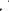 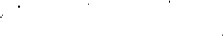 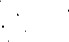 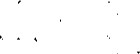  Tel: 62/680-782, 70/370-7240, 30/347-3617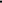 ISMÉTELT INGATLAN-ÁRVERÉSI HIRDETMÉNY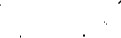 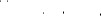 Dr. Papp Gábor önálló bírósági végrehajtó (6800 Hódmezővásárhely, Deák F. u. 3.; végrehajtói ügyszám: 400.V.0903/2014/156) által megküldött megkeresés alapján a Centrum Lakás- és Gaľázsfenntartó Szövetkezet és társai, mint végrehajtást kérők Gálné Bujáki Erzsébet adós ellen megindult végrehajtási ügyében tájékoztatom a feleket és érdekelteket, hogy a követelés behajtása érdekében az adós tulajdonában álló Hódmezővásárhely zártkert 24353 hrsz.-ú ingatlan 1/2 tulajdoni illetőségére a mező- és erdőgazdasági hasznosítású földek végrehajtási) felszámolási vagy önkormányzati adósságrendezési eljárás keretében árverés útján történő értékesítésének szabályairól szóló 191/2014. (V1131.) Korm. rendelet S (1) bekezdése értelmében a hatóság ismételt árverést túzött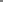 Az árverést lefolytató szerv:	Csongrád-Csanád Megyei KormányhivatalAgľáľůgyi Főosztály Földművelésügyi OsztályCíme:	6800 Hódmezővásárhely, Rárósi út 110.Telefonszáma:	62/680-782Letéti számla száma:	10028007-00302618-20000002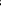 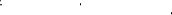 Az árverés helye:Csongrád-Csanád Megyei Kormányhivatal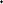 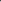 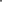 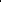 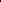 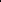 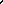 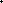 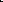 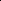 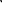 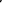 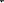 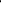 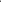 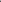 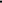 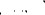 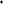 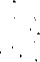 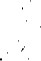 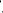 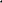 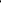 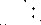 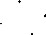 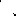 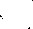 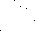 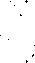 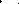 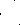 Hódmezővásárhelyi Járási HivatalaÉlelmiszerlánc-biztonsági és Állategészségügyi Osztály	számú irodájában6800 Hódmezővásárhely, Rárósi u. 110. "B” épületAz árverés ideje: 	2022. február 10. 13,00 óra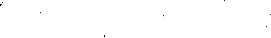 Az árverés azonosítószáma:664/Hmvhe1y/24353/2021/2(06-62)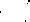 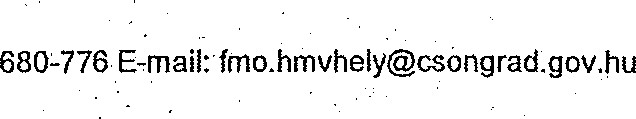 A föld ingatlan-nyilvántartási és földhasználati adatai: a telepiilés neve: 	Hódmezővásárhely g földfelcvése: 	zártkeľt helyrajzi szájlł:24353 tefiiletnagyság:859 m2	aranykorona-érték:	3,73 AK Illíívelési ág:kert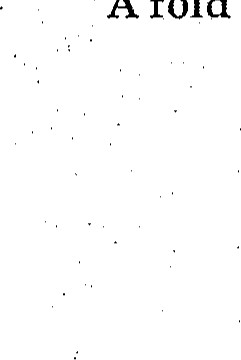 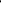 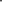 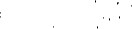 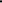 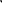 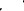 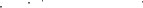 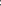 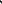 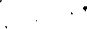 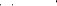 Tulajdonos/ ok: Gálné Buj ál<i Erzsébet (tulajdoni hányad: 1/2)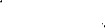 		Bujáki Krisztián (tulajdoni hányad: 1/2)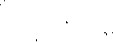 Tulajdoni lapon, földhasználati lapon szereplő egyéb bejegyzések: vezetékjog, jogosult: MVM DÉMÁSZ Áramhálózati Kft, 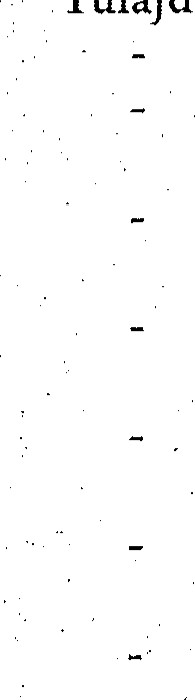 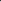 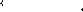 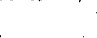 végrehajtási jog 82 980 Ft főkövetelés és járulékai erejéig, jogosult: Hódmezővásárhelyi Vagyon-kezelő és Szolgáltató Zrt, végrehajtási jog 112 752 Ft főkövetelés és járulékai erejéig, jogosult: Hódmezővásárhelyi Vagyonkezelő és Szolgáltató Zrt. végrehajtási jog 28 877 Ft főkövetelés és járulékai erejéig,. jogosult: Hódmezővásárhelyi Vagyonkezelő és Szolgáltató Zrt. végrehajtási jog 73 007 Ft főkövetelés és járulékai erejéig, jogosult: Hódmezővásárhelyi Vagyonkezelő és Szolgáltató Zrt. végrehajtási jog 29 356 Ft főkövetelés és járulékai erejéig, jogosult: Hódmezővásárhelyi Vagyonkezelő és Szolgáltató Zrt, végrehajtási jog 76 756 Ft főkövetelés és járulékai erejéig, jogosult: Hódmezővásárhelyi Vagyonkezelő és Szolgáltató Zrt.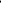 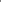 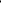 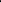 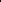 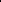 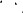 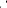 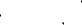 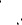 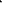 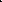 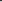 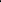 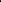 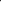 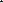 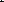 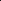 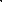 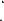 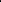 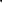 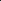 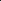 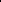 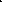 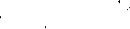 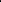 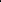 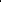 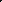 végrehajtási jog 43 557 Ft főkövetelés és járulékai erejéig, jogosult: Hódmezővásárhelyi Vagyonkezelő és Szolgáltató Zrt.  végrehajtási jog 69 478 Ft főkövetelés és járulékai erejéig, jogosult: Hódmezővásárhelyi Vagyonkezelő és Szolgáltató Zrt. végrehajtási jog 66 864 Ft főkövetelés és járulékai erejéig, jogosult: Hódmezővásárhelyi Vagyon kezelő és Szolgáltató Zrt.  végrehajtási jog 161 523 Ft főkövetelés és járulékai erejéig, jogosult: Hódmezővásárhelyi Vagyonkezelő és Szolgáltató Zrt, végrehajtási jog 59 435 Ft főkövetelés és járulékai erejéig, jogosult: Hódmezővásárhelyi Vagyonkezelő és Szolgáltató Zrt. végrehajtási jog 123 313 Ft főkövetelés és járulékai erejéig, jogosult: Hódmezővásárhelyi Vagyonkezelő és Szolgáltató Zrt.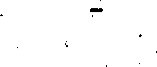 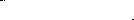 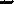 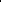 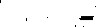 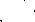 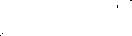 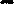 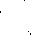 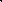 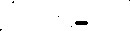 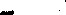 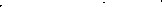 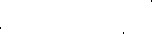 		'1 IO. 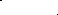 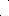  végrehajtási jog 32 999 Ft főkövetelés és járulékai erejéig, jogosult: Díjbeszedő Faktorház Zrt. végrehajtási jog 478 205 Ft fől<övetelés és járulékai erejéig, jogosult: Centrum Lakás- és Garázs fenntartó Szövetkezet  végrehajtási jog 22 131.58 CHF főkövetelés és járulékai erejéig,• jogosult: OTP Faktoring Követeléskezelő Zid t.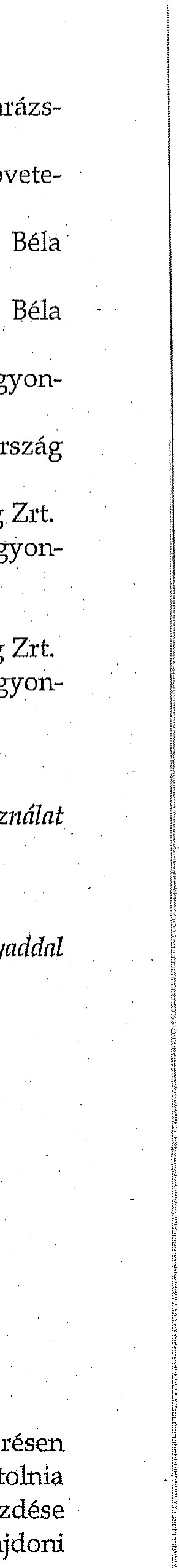 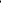 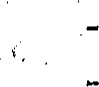 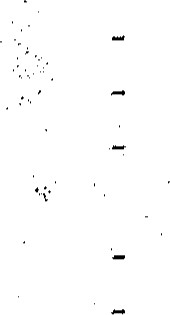 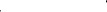 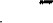 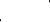 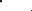 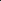 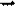 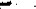 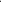 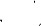 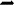 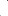  végrehajtási jog 39 638 Ft főkövetelés és járulékai erejéig, jogosult: Zsigmondy Béla Víziközműveket Üzemeltető Zrt. "FA” végrehajtási jog 37 656 Ft főkövetelés és járulékai erejéig, jogosult: Zsigmondy Béla Víziközműveket Üzemeltető Zrt. "FA”  végrehajtási jog 44 500 Ft főkövetelés és járulékai erejéig, jogosult: Hódmezővásárhelyi Vagyonkezelő és Szolgáltató Zft.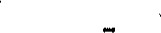 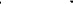 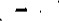 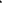 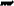 	végrehajtási jog 139 324 Ft főkövetelés és járulékai erejéig, jogosult: EOS Faktor Magyarország Zrt.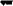 végrehajtási jog 88 322 Ft főkövetelés és járulékai erejéig, jogosult: EOS Faktor Magyarország Zrt. végrehajtási jog 55 650 Ft főkövetelés és járulékai erejéig, jogosult: Hódmezővásárhelyi Vagyonkezelő és Szolgáltató Zrt.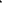 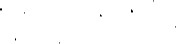 végrehajtási jog 47 466 Ft főkövetelés és járulékai erejéig, jogosult: Intrum Zrt. 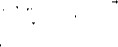 végrehajtási jog 43 258 Ft főkövetelés és járulékai erejéig, jogosult: EOS Faktor Magyarország Zrt. végrehajtási jog 151483 Ft főkövetelés és járulékai erejéig, jogosult: Hódmezővásárhelyi Vagyonkezelő és Szolgáltató Zrt.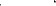 végrehajtási jog 129 718 Ft főkövetelés és járulékai erejéig, jogosult: SIGMA Faktoľing Zrt. végrehajtási jog 88 953 Ft főkövetelés és járulékai erejéig, jogosult: Intrum Zrt* „bejegyzett földhasználat: Bujáki János, használat jogcíllłe: saját tulajdon és családi használat, használat kezdete: 20020312., használat lejárta: határozatlan, összes használt teriilet: 857 „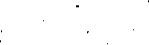 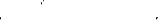 Föld lényeges sajátosságai: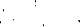  az értékesítésre kerülő ingatlan nem lakóingatlan, melyre a (legalább 3 éve tulajdoni hányaddal rendelkezőföldnLííves) tulajdonostársnak előárverezési joga van 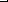 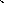 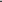 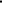 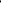 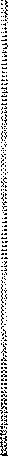 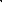 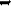 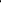  859 m2 kert, min. o.: 2, kat. t. jöv. k. fill,: 3,73 fennrnaradó jogok: vezetékjog 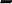 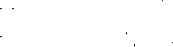 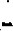 A földľészlettel együtt nyilvántartott épület, építmény fó rendeltetés szerinti jellege: - 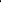 A föld becsértéke: 215.000 Ft (1/2 tulajdoni hányad) az áwerési előleg összege: 21.500 Ft a licitdíj összege: 24150 Ft az árverésen tehető legalacsonyabb vételi ajánlat összege: 107,500 Ft (50  licitküszöb:	Ft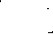 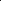 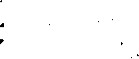 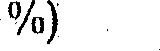 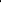 Az ingatlan megtekinthetőségének adatai: külső szemrevételezéssel bármikor	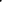 A hatóság felhívja az elővásárlásra jogosultak figyelmét, hogy az elővásárlási jogosultság árverésen történő gyakorlásának feltétele az; hogy az elővásárlási jogosultságot bizonyító okiratokat is csatolnia kell az árverés helyszínén és időpontjában személyesen a 2013. évi CXXII. törvény 35. S (3) bekezdése alapján. (Ezek az elővásárlási ranghely alapján különösen: üzemközpont igazolás, térképvázlat, tulajdoni lap, családi gazdálkodói, fiatal földműves, pályakezdő státusz igazolása, stb.)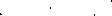 A Polgári Törvénykönyvről szóló 2013. évi V. törvény 5:81.S (5) bekezdése alapján a tulajdonostárs az elővásárlási jogot végrehajtási árverés esetén is gyakorolhatja, amit előárverezési jognak kell tekinteni.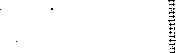 A hatóság tájékoztatja az érintetteket, hogy amennyiben ahhoz valamennyi megjelent írásban hozzájárult, az eljáró hatóság az árverésről kép- és hangfelvételt készít az eljárás jogszerű lefolytatásának ellenőrizhetősége érdekében. 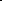 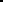 A földre az árverezhet, aki:	(0&62) 	fmo.hmvhely@csongrad.gov.hu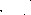 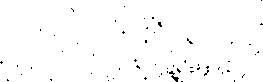  előlegként a föld becsértékének 100/0-át legkésőbb az árverés megkezdése előtt a mezőgazdasági igazgatási szervnél letétbe helyeztet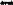 - a licitdíjat megfizette,  a mező- és erdőgazdasági földek forgalmáról szóló 2013. évi CXXII, törvény (a továbbiakban: Földforgalmi törvény) 35. S (3) bekezdés harmadik mondata szerinti körülmények fennállásáról szóló hatósági bizonyítványt és a Földforgalmi törvény 13-15. S-a szerinti az ött előíľt alakszerűségi előírásoknak megfelelő - nyilatkozatokat csatolja,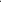 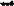 - a Földforgalmi törvény 18. S (1) bekezdés e) pontja szerinti, legfeljebb 20 km-es távolságra vonatkozó feltételnek megfelel, és azt - az egyes földügyi eljárások részletes szabályairól szóló 384/2016. (XII. 2) Korm, rendelet 27. S-a szerinti hatósági bizonyítvánnyal igazoljaŕ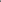 (A fent említett hatósági bizonyítvány a Csongrád-Csanád Megyei Kormányhivatal Földhivatali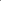 Főosztály Hatósági és Koordinációs Osztályától szerezhető be a Szeged, Kálvária sgt. 41-43. alatt).A Földfoľgalmi törvény 13-15. S-a szerint a tulajdonszerzési jogosultság feltétele, hogy a szerző fél teljes bizonyító erejíí magánokiratba vagy közokiratba foglalt nyilatkozatban vállalja, hogy a föld használatát másnak nem engedi át, azt maga használja, és ennek során eleget tesz a földhasznosítási kötelezettségének, továbbá vállalja, hogy a földet a tulajdonszerzés időpontjától számított 5 évig más célra nem hasznösíĺja.A tulajdonszerzési jogosultság további feltétele, hogy a szerző fél teljes bizonyító erejű magánokiratba vagy közokiratba foglaltan nyilatkozzon arról, hogy nincs a földhasználatért járó ellenszolgáltatásának teljesítéséből eredő bármilyen korábbi földhasználattal kapcsolatos jogerősen megállapított és fennálló díj-, vagy egyéb tartozása (a továbbiakban együtt: földhasználati díjtartozás).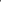 A tulajdonszerzési jogosultság feltétele továbbá, hogy a szerző féllel szemben a szerzést megelőző 5 éven belül nem állapították meg, hogy a szerzési korlátozások megkerülésére irányuló jogügyletet kötött.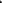 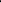 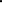 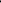 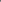 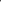 A pályakezdő gazdálkodónak a fentiekben meghatározottakon túl kötelezettséget kell vállalnia arra, hogya tulajdonszerzéstől számított 1 éven belül a föld helye szerinti településen állandó bejelentett lakosként életvitelszerűen fog tartózkodni, vagy a tulajdonszerzéstől számított 1 éven belül a föld helye szerinti településen mezőgazdasági üzemközpontot létesít, ésmező-, erdőgazdasági tevékenységet, illetve kiegészítő tevékenységet folytat.A fenti nyilatkozat nyomtatványok osztályunkon beszerezhetők.A hatóság tájékoztatja a Tisztelt feleket és érdekelteket, hogy a fenti hatósági bizonyítvány, valamint a fent említett nyilatkozatok eredeti példányait és személyazonosító okmányaikat (személyi igazolvány, lakcímkártya, stb.) be kell mutatni, azok másolati példányát az árverés megkezdésekor a kikiáltónak át kell adniuk.Az előleg letétbe helyezése és a licitdíj megfizetése átutalással történheti amelynek során az árverés azonosító számát az átutalás közleményében fel kell tüntetni. Az előleg és a licitdíj összegét olyan időpontban kell átutalni, hogy az az árverés időpontját megelőzően megérkezzen az eljáró hatóság letéti számlájára. A letétbe helyező akkor árverezhet, ha az átutalásról szóló, a pénzintézet által aláírt és lepecsételt igazolást -legkésőbb a licit megkezdése előtt az eljáró hatóság árverezést lebonyolító képviselőjének (a továbbiakban: kikiáltó) bemutatja, annak másolatát pedig részére átadja.Tekintettel arra, hogy a bankok közötti átutalás időtartama eltérhet, ezért javasoljuk, hogy az előleg és licitdíj átutalását legkésőbb az árverést megelőző két munkanappal végezzék el, mivel ha az összeg legkésőbb az árverést megelőzően nem jelenik meg a Hatóság számláján, a befizető árverésen történő részvételét meghiúsítja, kizárja.A licitdíj összege a föld becsértékének 1%-a, de legalább 2.000 Ft és legfeljebb 10.000 Ft. A licitdíj a föld fekvése szerint illetékes megyei kormányhivatal bevétele.Nem árverezhet és a földet árverésen nem szerezheti meg: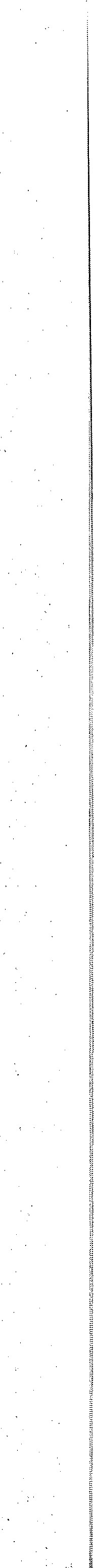 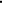 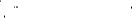 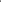 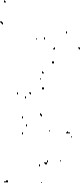 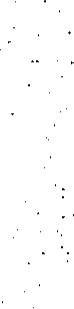 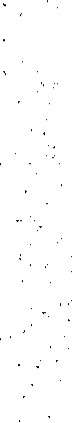 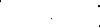 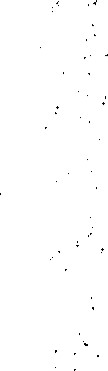 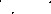 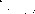 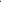 a Vht. 123, S (2) bekezdésében meghatározott személy,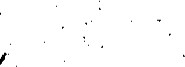 a Földforgalmi törvény 9. S-ában meghatározott személy, a Cstv. 49. S (3) és (3b) bekezdésében meghatározott személy, a fővárosi és megyei kormányhivatal, illetve az árveréssel kapcsolatos jogorvoslatot elbíráló hatóság állományába tartozó olyan személy, aki az árverés lebonyolításában, illetve az árverési jegyzőkönyv szerinti határozatok meghozatalában, illetve jogorvoslat során történő elbírálásában részt vesz, 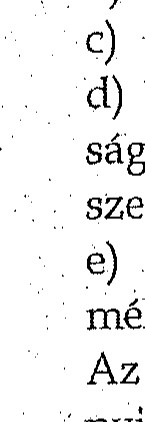 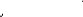 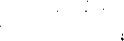 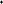 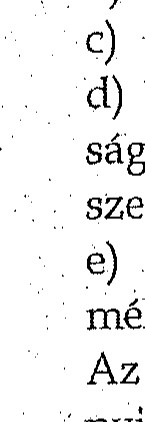 A 191/2014i (V11,31.) Korm. rendelet 5. S az (1) bekezdésben foglaltaknak meg nem felelő sze-Az a)-d) pontok tekintetében közokiratban vagy teljes bizonyító erejű magánokiratban megtett nyilatkozat szükséges, melyet az árverés helyszínén és időpontjában az árverést lebonyolító személynek át kell adni.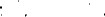 Ha az árverező egyben elővásárlásra jogosult, ez nem akadálya annak, hogy vételi ajánlatot tegyen. Az árverező személyesen vagy megbízottja, illetve képviselője útján árverezhet.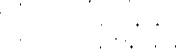 Az árverés nem nyilvános. Az árverésen az árverést lefolytatón, a megkeresőn és a megkereső eljárásában szereplő feleken kívül az árverezők vehefrłek részt. A résztvevők a licit megkezdése előtt írásos nyilatkozatukkal elfogadják az árverési rendet. 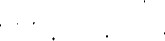 Az árverés lefolytatása: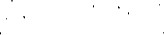 Az árverés megkezdésekor a kikiáltó az árüerezől<kel közli a föld kikiáltási árát, ismerteti az árverési feltételeket, ellenőrzi az árverezők árverezésre jogosultságát, felhívja a jelenlevő elővásárlásra jogosultakat, hogy jelöljék meg elővásárlási jogosultságuk mely törvényen, és az ott meghatározott sorrend mely ranghelyén áll fenn, továbbá felhívja az árverezőkét ajánlatuk megtételére. A föld kikiáltási ára a becsérték összege.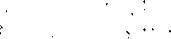 Végrehajtási eljárással és önkormányzati adósságrendezési eljárással összefüggésben lefolytatott árverés esetén földre legalább a kikiáltási ár .felének megfelelő összeggel tehető érvényes vételi ajánlat, de tanya esetén legalább a kikiáltási ár 70%-ának - fogyasztóval kötött szerződésen alapuló követelés behajtása esetén legalább a kikiáltási árának - megfelelő összeggel tehető érvényes vételi ajánlat, ha az adósnak ez az egyetlen lakóingatlana, lakóhelye ebben van, és a végrehajtási eljárás megindítását megelőző 6 hónapban is ebben volt, valamint, ha a föld Vht. 204/B. S szerinti legalacsonyabb eladási ár, illetve a 237/2009, (X. 20.) Korm. rendelet 4. S (2) bekezdése 'szerinti minimálár megadásával kerül árverésre, csak e legalacsonyabb eladási árat elérő összegíí vételi ajánlat tehető.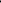 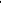 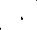 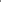 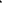 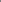 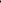 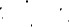 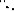 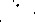 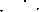 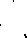 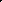 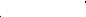 A licitküszöb összege 10 millió Ft-ot meg nem haladó becsérték esetén a becsérték 2%-a, de legalább 1000 Ft, 10 millió Ft-ot meghaladó becsérték felett a becsérték 1 %-a, ezer forintra kerekítve, 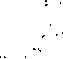 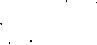 Az a vételi ajánlat érvényes, amelynek összege — legalább a licitküszöb összegével — meghaladja az előzőleg tett érvényes vételi ajánlat összegét. Nem lehetséges olyan vételi ajánlatot tenni, amely megegyezik egy másik licitáló vételi ajánlatával. Több licitáló által tett azonos összegíí vételi ajánlat érvénytelen.Az árverező a vételi ajánlatot nem vonhatja vissza. Érvényes vételi ajánlatnak a Korm. rendelet 7, S (2) (4) bekezdése szerinti -minimál árat elérő 3 legmagasabb ajánlat minősül. Az árverést addig kell folytatni, amíg érvényes ajánlatot tesznek.Ha nincs további érvényes ajánlat, a. kikiáltó a felajánlott legmagasabb vételár -háromszori kimondása után felhívja a jelen levő elővásárlásra jogosultakat és előárverezésre jogosultakat elővásárlási jogosultságuk gyakorlására. Az elővásárlási jog akkor gyakorolható, ha annak jogosultja a Korm. rendelet 5. S (1) bekezdésében foglalt feltételeknek megfelel és az elővásárlási jogosultságát bizonyító okiratokat a licit megkezdése előtt a kikiáltó részére átadja. 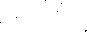 		680-782Fax: 	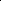 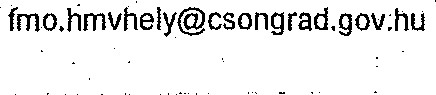 Az elővásárlásra jogosult a felajánlott legmagasabb összegű érvényes vételi ajánlattal megegyező összegű vételi ajánlat tételével gyakorolhatja elővásárlási jogát. Vételi ajánlatot elfogadó nyilatkozahnak csak az elővásárlásra jogosult által a felhívásra haladéktalanul megtett nyilatkozat minősül.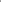 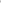 A föld árverési vevője a legmagasabb összegíí érvényes ajánlatot tevő árverező. Ha a legmagasabb összegíí vételi ajánlatra vonatkozóan elővásárlásra jogosult tesz elfogadó nyilatkozatot, az elővásárlásra jogosult lesz az árverési vevő, Ha több elővásárlásra jogosult tesz vételi ajánlatot elfogadó nyilatkozatot, közülük az első ranghely csoportban szereplő elővásárlásra jogosult lesz az árverési vevő, Ha ezen első ranghely csoportban több elővásárlásra jogosult szerepel, a kikiáltó helyben lefolytatott sorsolással dönt. Amennyiben a legmagasabb összegĹí érvényes ajánlatot tevő árverező a vételárat nem utalta át határidőben, az árverést a Korm. rendelet 7. S (8) bekezdése szerinti következő legmagasabb ajánlatot tevő árverező nyeri. Ha emiatt a ki nem fizetett földet alacsonyabb áron vették meg, mint amennyit a fizetést elmulasztó árverező ajánlott, a fizetést elmulasztó köteles a két ajánlat közötti különbözetet 15 napon belül megfizetni a mezőgazdasági igazgatási szerv részére. A különbözet megfizetésének elmulasztása esetén az eljáró hatóság a Nemzeti Adó- és Vámhivatal útján érvényesíti a fizetést elmulasztó féllel fennálló követelését. 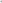 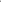 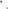 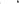 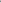 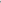 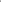 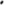 Az árverés eredménytelen, ha: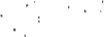 a) nem tettek érvényes vételi ajánlatot,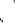 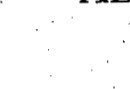 a felajánlött vételár a megismételt árverésben sem érte el a minimál árat, 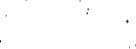 az árverési vevő a jogszabályban foglaltak alapján nem szerezheti meg a föld tulajdonjogát,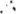 d) az árverési vevő nem utalta át határidőben a teljes vételárat.	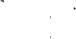 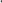 Az eredménytelen árverés esetén megismételt árverést kell kitúzni, amelyre az első árverés szabályait kell alkalmazni azzal, hogy a megismételt árverés során a felajánlott vételár nem lehet kevesebb a jogszabályban meghatározott minimálár összegénél. Ha a megismételt árverés is eredménytelen, a mezőgazdasági 'igazgatási szerv az árverést sikertelennek nyilvánítja, kivéve, ha felszámolási eljárás során a Cstv. 49/Ai S (5) bekezdésében vagy 49/B. S (7) bekezdésében foglaltaknak megfelelően a becsértéknek megfelelő értékesítésre kerül sor.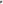 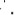 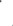 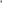 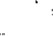 A megismételt árverés eredménytelensége esetén az árverés sikertelen.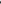 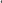 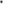 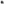 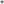 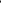 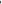 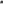 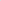 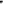 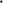 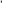 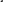 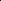 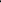 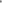 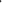 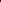 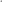 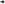 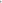 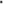 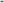 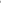 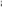 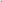 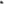 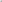 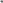 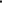 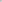 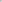 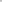 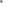 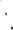 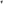 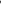 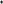 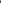 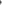 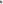 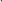 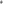 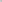 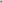 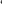 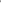 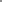 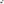 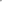 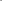 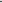 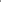 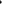 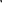 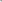 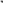 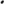 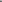 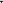 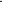 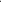 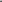 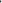 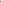 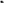 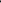 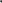 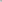 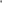 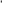 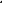 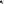 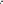 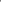 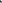 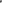 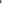 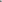 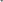 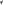 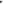 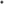 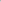 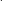 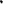 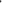 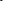 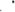 Az árverési vevő letétbe helyezett előlegét be kell számítani a vételárba. Az árverési vevőn kívüli többi  árverező részére az előleg visszautalásáról 8 napon belül intézkedni kell.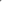 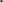 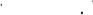 A kikiáltó az árverésről jegyzőkönyvet (a továbbiakban: árverési jegyzőkönyv) vesz fel, amely magában  foglaltan tartalmazza az árverésen hozott döntéseket, továbbá tartalmazza a Korm. rendelet 11. S (1) bekezdésében foglaltakat,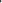 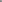 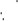 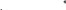  A felajánlott 3 legmagasabb vételi ajánlat összegére, az árverési vevőre vonatkozó (név, állampolgárság, természetes személyazonosító adatok, lakcím, elővásárlási jogosultság meghatározása), valamint az árverésenhozott döntéseket a mezőgazdasági igazgatási szerv határozattal állapítja meg.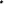 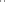 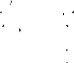 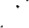 Az árverési jegyzőkönyvet az árverési vevő, illetve a két további legmagasabb ajánlatot tévő árverező is aláírásával látja el.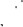 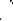 Az árverési jegyzőkönyvet kézbesítés útján kell közölni: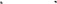 a) a megkeresővel,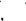 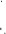 b) az árverési vevővel, 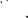 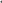 	c) azzal az árverezővel, aki az árverésen ezt kifejezetten kéri,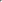 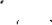 	d) a végrehajtást kérővel és az adóssal,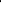 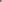 e) azokkal, akiknek a földre vonatkozólag az ingatlan-nyilvántartásba bejegyzett joguk van, J) a Nemzeti Földügyi Központtal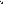 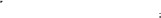 A mezőgazdasági igazgatási szervnek az árverési jegyzőkönyv (4) bekezdés szerinti személyeknek történő - kézbesítését, annak lezárásától számított három napon belül meg kell kezdenie. A c) pont szerinti személyek számára olyan jegyzőkönyv másolatot kell kézbesíteni, amely az árverezők nevén kívül az árverezők további személyes adatait nem tartalmazza.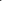 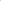 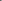 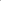 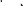 680-776•E-mail: 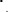 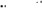 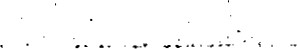 A földszerzést jóváhagyó hatósági hatáskörében eljáró fővárosi és megyei kormányhivatal a Földforgalmi törvény 35. S (5) bekezdése szerinti döntését a végleges árverési jegyzőkönyv, valamint a Korm. rendelet 5, S (1) bekezdés c)-d) pontja és a 8. S (3) bekezdése szerinti okiratok alapján hozza meg. a) az árverési jegyzőkönyvbe foglalt döntés ellen jogorvoslattal nem élnek, vagy valamennyi azzal kapcsolatban megindított jogorvoslati, illetve döntés-felülvizsgálati eljárás befejeződik, 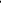 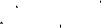 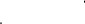 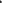 b) az árverés nem eredménytelen; 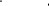 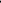 c) a földhivatali főosztály az árverési jegyzőkönyvet záradékolja.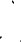 Ezt követően a mezőgazdasági igazgatási szerv haladéktalanul felhívja az árverési vevőt — 60 napnál nem hosszabb megfelelő határidő tĹízésével - hogy a teljes vételárat utalja át a mezőgazdasági igazgatási szerv letéti számlájára, ha ezt elmulasztja, előlegét elveszti.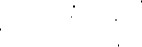 Ezt az előleget, amelynek visszafizetését az árverező nem igényelheti, valamint azt a vételárkülönbözetet, amelyet a fizetést elmulasztő megfizet, a mezőgazdasági igazgatási szerv átutalja a megkereső által megadott letéti, illetve pénzforgalmi számlára. Ezek az összegek a végrehajtás, a felszámolás, illetve az önkormányzati adósságrendezési eljárás értékesítési bevételeként számolhatók el.A mezőgazdasági igazgatási szerv az árverési vevő által megfizetett teljes vételárat annak beérkezésétől számított 8 napon belül átutalja a megkereső által megadott letéti, illetve pénzforgalmi számlára, ezzel egyidejűleg a záradékolt jegyzőkönyvet is megküldi a megkeresőnek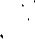 A licitdíj a föld fekvése szerint illetékes megyei kormányhivatal bevétele, annak összege sem az árverési vevőnek, sem a többi árverezőnek nem jár vissza. A végrehajtási árverés megszüntetése esetén a befizetett előleg és a licitdíj visszajár a befizető részére. Az összegek visszautalásáfól az eljáró hatóság 8 napon belül intézkedik.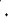 A záradékolt jegyzőkönyv alapján felszámolási eljárásban a felszámoló, önkormányzatiadósságľendezési eljárásban a pénzügyi gondnok köti meg az árverési vevővel a földtulajdon átruházására vonatkozó szerződést, és megteszi a vevő részére történő birtokbaadással összefüggő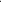 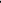 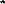 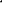 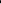 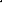 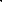 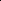 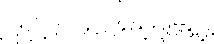 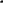 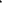 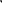 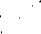 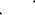 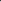 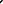 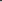 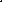 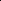 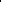 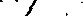 intézkedéseket.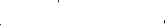 Végrehajtási eljárás esetén a mezőgazdasági igazgatási szerv intézkedil< a tulajdonjog bejegyeztetése iránt az ingatlanügyi hatóság megkeresésével a teljes vételár átutalását követően.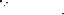 Közös tulaj donban álló föld árverésének különös szabályai: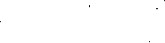 Ha az adós és. annak tulajdonostársai az árverés kitűzése előtt együttesen kérik a végrehajtótól) illetve felszámolási eljárásban a felszámolótól, hogy az egész földet vagy annak az adós és a kérelmező tulajdonostársak tulajdonában álló hányadát árverezzék el, a 191/2014. (VII.31.) Korm, rendelet rendelkezéseit az alábbi eltérésekkel kell alkalmazni: 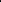 Ha az adós és annak tulajdonostársai az árverés kitĹízéséig együttesen kérik, hogy az egész földet vagy annak az adós és a kérelmező tulajdonostársak tulajdonában álló hányadát árverezzék el, akkor az árverést a kérelmező tulajdonostársak tulajdoni hányadára is ki kell tűzni, a földre az adós kivételével bármelyik - e rendelet feltételeinek megfelelő — kérelmező tulajdonostárs is árverezhet, az árverező tulajdonostárs a tulajdoni hányadának megfelelően arányosan csökkentett előleget köteles letétbe helyezni, és ha a földet megvette, nem kell megfizetnie a vételárnak azt a részét, amely az ő tulajdoni hányadára esik. A nem adós tulajdonostárs tulajdoni hányadának kikiáltási ára az adós tulajdoni hányadára megállapított becsérték egész földrészlet-re vetített összegének a tulajdoni hányaddal arányos része, a tulajdonostárs hoz'zájárulásával lehet az ő tulajdoni hányadát a becsértékénél alacsonyabb áron, felszámolási eljárásban pedig az adós tulajdoni hányadára megállapított minimálár megadásával elárverezni.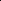 Ha a tulajdonostárs hozzájárult ahhoz, hogy az ő tulajdoni hányadát a becsértéknél alacsonyabb áron, felszámolási eljárásban pedig az adós tulajdoni hányadára megállapított minimálár. megadásával árverezzék el, akkor a tulajdoni hányadra legalacsonyabb vételi ajánlat tehető.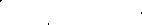 Ha a föld közös tulajdonát - bírósági határozat, a bíróság által jóváhagyott egyezség vagy bírósági végrehajtási záradékkal ellátott okirat alapján — árveréssel kell megszüntetni, az ingatlanra bármelyik tulajdonostárs is árverezhet. A végrehajtó a legalacsonyabb vételi ajánlat összegeként a bíróság ítéletében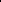 megállapított legkisebb vételárat jelöli meg. Az így megjelölt vételárnál alacsonyabb összegben az árverésen nem tehető érvényesen vételi ajánlat.Eljárás az árverés megtartásának akadálya esetén:A mező- és erdőgazdasági hasznosítású földek végrehajtási, felszámolási vagy önkormányzati adósságrendezési eljárás keretében árverés útján történő értékesítésének szabályairól szóló 191/2014. (V1131.) Korm. rendelet 14. S-a értelmében, ha az adós a tartozását megfizette vagy más egyéb okból nem állnak már fenn a föld árverésének feltételei, a megkereső köteles ennek tényéről haladéktalanul, rövid úton értesíteni az igazgatóságot.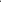 Ha az előbbi értesítés (megkereső által kiadott értesítés) legkésőbb az árverés megkezdéséig beérkezik, az osztály az eljárását megszünteti; az értesítés kézhezvétele után az árverést kitúzni és megtartani nem lehet. Az eljárás megszüntetésénel< van helye akkor is, ha az értesítés (megkereső által kiadott értesítés) az árverés lefolytatása során, de még az árverési vevő személyét megállapító döntés meghozatala előtt érkezik meg.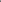 Az eljárás megszüntetése esetén a befizetett előleg és licitdíj visszajár, annak visszautalásáról 8 napon belül intézkedni kell.A 2013. évi CXXII. törvény 35. S (6)-(7) bekezdése alapján: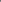 Felszámolási, vagy önkormányzati adósságrendezési eljárás esetében, ha a mezőgazdasági igazgatási szerv megtagadja az árverési vevő javára a tulajdonszerzés jóváhagyását, vagy az árverés sikertelen, a föld az állam tulajdonába és a Nemzeti Földalapba kerül. A mezőgaždasági igazgatási szerv a jóváhagyás megtagadásáľól szóló döntését, illetve az árverés sikertelenségéről felvett jegyzőkönyvet közfi a földalapkezelő szervvel is. A földalapkezelő szerv a jogerős döntés, illetve az árverés sikertelenségéről felvett jegyzőkönyv közlését követő 60 napon belül köteles a becsértéket a végrehajtó, illetve a felszámoló részére átutalni. 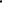 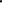 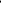 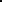 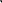 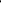 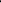 Végrehajtási eljárás esetében, ha a mezőgazdasági igazgatási szerv megtagadja az árverési vevő javára a tulajdonszerzés jóváhagyását, vagy az árverés sikertelen, az árverést lefolytató mezőgazdasági igazgatási szerv megkeresi a végrehajtót a bírósági végrehajtásról szóló törvény szerinti folyamatos árverezési hiľdetmény közzététele érdekében. Ha a föld tulajdonjogára vételi ajánlat érkezik, a végrehajtó árverés lefolytatása érdekében ismételten megkeresi a mezőgazdasági igazgatási szervet.Az árverési hirdetményben foglaltakra, valamint az abban nem szabályozott kérdésekre a mező- és erdőgazdasági hasznosítású földek végrehajtási, felszámolási vagy önkormányzati adósságrendezési eljárás keretében árverés útján történő értékesítésének szabályairól szóló 191/2014. (V11,31,) Korm. rendelet előírásai az irányadóak.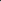 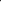 A hirdetmény kifüggesztésére vonatkozó megkeresések:A hatóság megkeresi Hódmezővásárhely Polgármesteri Hivatalát, a Csongrád-Csanád Megyei Kormányhivatal Földhivatali Főosztály Földhivatali Osztály 2. (Hódmezővásárhely-et), 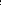 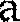 Hódmezővásárhelyi Járásbíróságot, a Csongrád-Csanád Megyei Kormányhivatal Földhivatali Főosztály Hatósági és Koordinációs Osztályát, hogy az ingatlanárverési hirdetményt a hirdetőtábláján az árverést megelőzően legalább 30 napon át és legalább az árverést megelőző 5. napig függessze ki, majd annak lejárta és a kifüggesztés kezdő és záró időpontját tartalmazó záradék rávezetése után a Földművelésügyi Osztálynak küldje vissza, 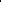 A hatóság megkeresi az illetékes ingatlanügyi hatóságot, hogy az Inytv, 261 S (1) bekezdése alapján az árverés tényét jegyezze fel az ingatlan-nyilvántartásba.Hó dme z ő v ás árhely, 2021. december 08.dr. Juhász Tünde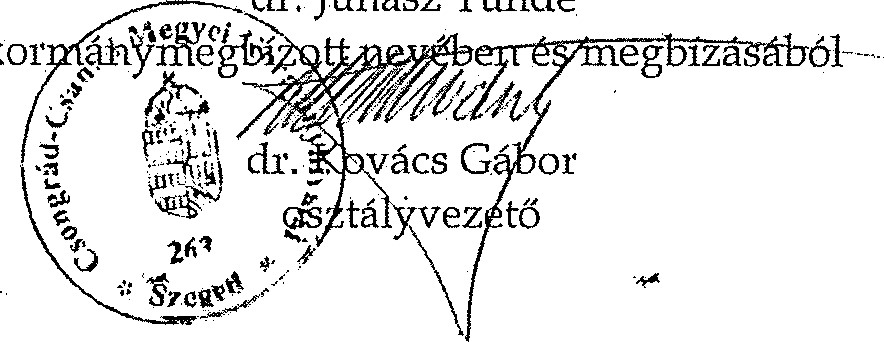 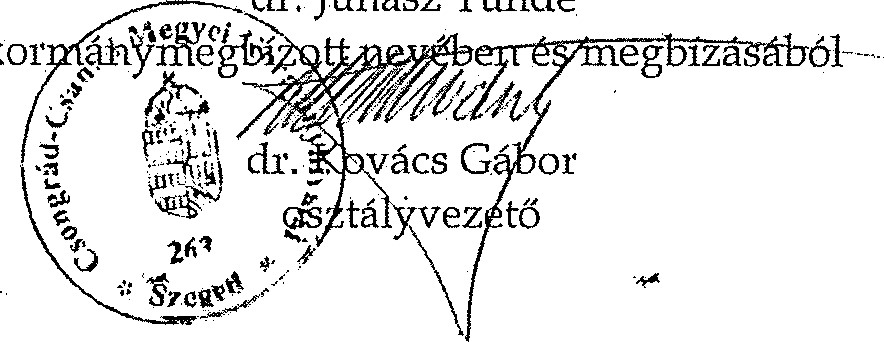 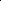 A hirdetmény kifüggesztésének ideje•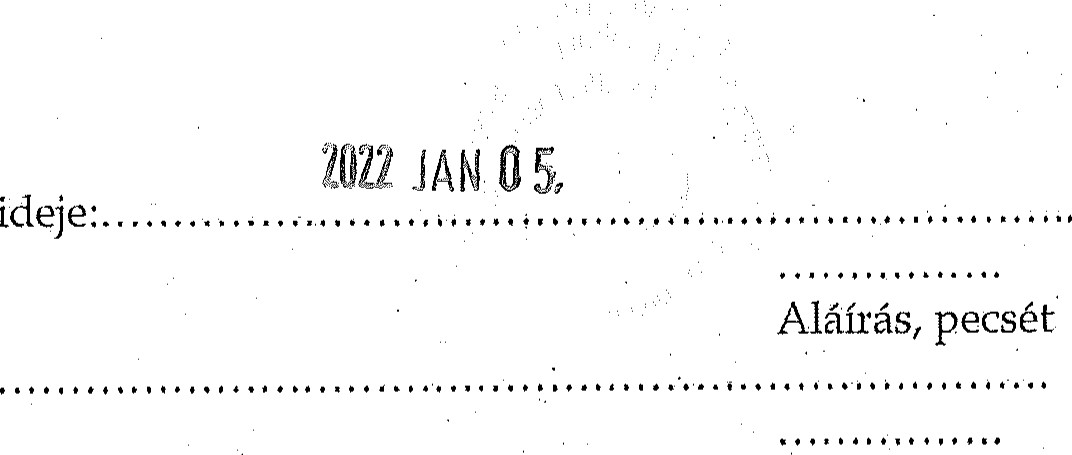 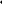 A hirdetmény bevételének ideje•		Aláírás, pecsét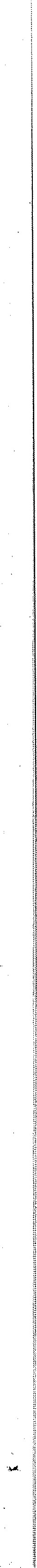 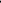 	(06-62)$80-782 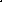 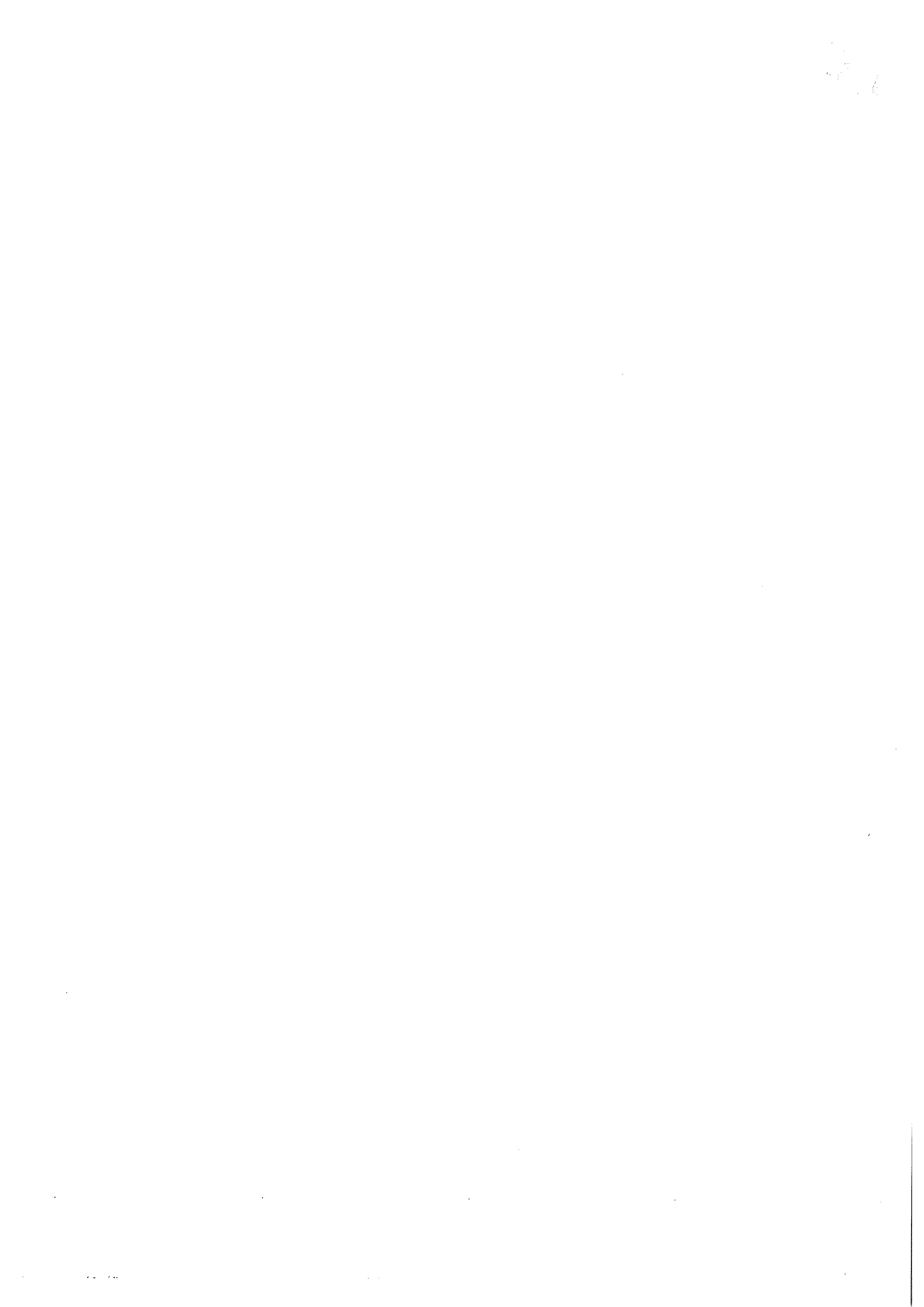 Vé eha 'tást kérőVé eha 'tást kérőVé eha 'tást kérőFókövetelés 'o címeFókövetelés össze eCentrum Lakás- és Garázsfenntartó SzövetkezetCentrum Lakás- és Garázsfenntartó SzövetkezetCentrum Lakás- és Garázsfenntartó Szövetkezetegyéb követelés478,205 FtOTP Faktorin Követeléskezelő Zrt.OTP Faktorin Követeléskezelő Zrt.OTP Faktorin Követeléskezelő Zrt.e éb követelés5.676.086 FtHódmezővásárhelVaonkezelő Zrt.távhőszol szerzőclés44.500 FtEOS Faktor Zrt,távközlési szol áltatási szerződés88.322 FtHódmezővásárhelonkezelő Zrt.82.980 FtHódmezővásáľhelonkezelő Zrt.távhőszol áltatási szerződés112.752 FtHódmezővásárhelVaonkezelő Zrt.távfűtés és mele ízdí' tartozás28 877 FtHódmezővásárhelonkezelő Zretávfűtés és mele vízdí' tartozás73.007 FtHódmezővásárhelonkezelő Zrt.távfűtés és mele vízdf tartozás29.356 FtHódmezővásárheli Vaonkezelő Zrt.távfűtés és mele ízdf tartozás76.756 FtHódmezővásárhelonkezelő Zrt.távhőszol áltatási szerződés43.557 FtHódmezővásárhelonkezelő Zrt,távfűtés és mele vízdĺ• tartozás69.478 FtHódmezővásárhelohkezelő Zrt.távfíítés és mele víz dĺ• tartozás66.864 FtHódmezővásárhelonkezelő Zrt.161.523 FtHódmezővásárhelyi VaHódmezővásárhelyi Vaonkezelő Zrt.távfűtés és mele 'z dí' tartozás59.435 Ft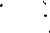 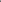 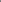 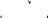 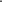 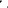 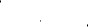 